У  К  Р А  Ї  Н  А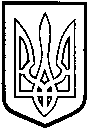 ТОМАШПІЛЬСЬКА РАЙОННА РАДАВ І Н Н И Ц Ь К О Ї  О Б Л А С Т ІР І Ш Е Н Н Я №80від 2 червня 2016 року	         5 сесія 7 скликанняПро роботу закладів культури, які належать до спільної власності територіальних громад району, розвиток творчих здібностей обдарованої молодіВідповідно до пункту 16 частини 1 статті 43 Закону України «Про місцеве самоврядування в Україні», перспективного плану роботи районної ради 7 скликання на 2016 рік, затвердженого рішенням 2 сесії районної ради 7 скликання №17 від 07 грудня 2015 року, заслухавши та обговоривши доповідь начальника відділу культури і туризму райдержадміністрації, враховуючи висновок постійної комісії районної ради з соціально-гуманітарних питань, питань охорони здоров’я, розвитку молодіжної політики та спорту, роботи з ветеранами, учасниками антитерористичної операції, районна рада ВИРІШИЛА:1. Доповідь начальника відділу культури і туризму райдержадміністрації Сікал О.В. «Про роботу закладів культури, які належать до спільної власності територіальних громад району, розвиток творчих здібностей обдарованої молоді», взяти до відома.2. Відділу культури і туризму райдержадміністрації:- посилити контроль за виконанням заходів, передбачених в районних програмах: Єдина комплексна програма розвитку галузі культури та духовного відродження у Томашпільському районі на 2016-2017 роки, Про затвердження районної Програми відзначення державних свят, пам'ятних дат, ювілеїв, урочистостей та забезпечення проведення інших районних культурно-мистецьких  заходів на 2014 -2017 роки;- здійснити організаційні заходи щодо створення умов для роботи закладів  культури,які належать до спільної власності територіальних громад району, їх  матеріально-технічному забезпеченню;- сприяти проведенню роботи з запровадження нових форм сімейного дозвілля, творчих здібностей підростаючого покоління, організацією дозвілля молоді.	3. Контроль за виконанням даного рішення покласти на постійну комісію районної ради з соціально - гуманітарних питань, питань охорони здоров’я, розвитку молодіжної політики та спорту, роботи з ветеранами, учасниками антитерористичної операції (Затирка В.І.).Голова районної ради					Д.Коритчук